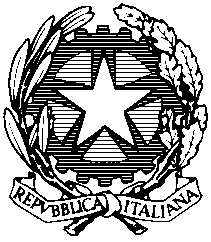 Tribunale Ordinario di VerbaniaAL SIGNOR PRESIDENTE DEL TRIBUNALE DI VERBANIAIl sottoscritto (generalità e residenza)_________________________________________________________ _______________________________________________________________________________________ovvero la società/associazione/fondazione/ente ________________________________________________con sede in _____________________________________________________________________________in persona del legale rappresentante (generalità e residenza) ____________________________________________________________________________________________________________________________In relazione al periodico ________________________________ iscritto al n. _______________ registro stampa tenuto da codesto tribunale ai sensi della legge  08.02.1948 n. 47, al fine di ottenere, ai sensi degli articoli 5 e 6 ,  l’annotazione della variazione degli elementi enunciati nella richiesta di iscrizione e nei successivi aggiornamenti registrati della leggeComunica Il mutamento di uno degli elementi indicati nell’articolo 5 legge 47/1948 e precisamente (sbarrare)Nome  e domicilio del direttore responsabile.Nome e domicilio del proprietario.Nome e domicilio della persona che esercita l'impresa giornalistica se diversa dal proprietario.Titolo della pubblicazione.Natura della pubblicazione (mezzo di diffusione, giornale o periodico).E che le variazioni da riportare sono le seguenti:_______________________________________________________________________________________._______________________________________________________________________________________._______________________________________________________________________________________._______________________________________________________________________________________Allega le seguenti autocertificazioni: __________________________________________________________Allega, inoltre, i seguenti documenti in copia autentica: _________________________________________________________________________________________________________________________________Dichiara di non essere incorso nella decadenza prevista dall’articolo 7 legge 8/2/1948 n. 47 .  Luogo e Data ______________________Il proprietario			Il direttore responsabile		L’esercente l’impresa giornalistica_______________			____________________		___________